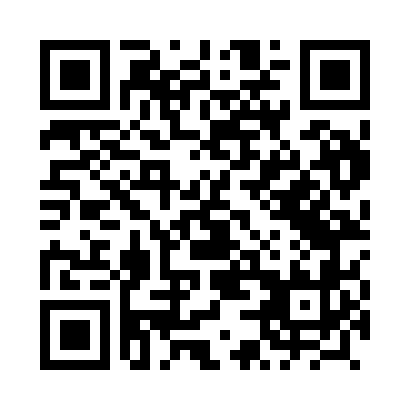 Prayer times for Skprzow, PolandWed 1 May 2024 - Fri 31 May 2024High Latitude Method: Angle Based RulePrayer Calculation Method: Muslim World LeagueAsar Calculation Method: HanafiPrayer times provided by https://www.salahtimes.comDateDayFajrSunriseDhuhrAsrMaghribIsha1Wed3:065:2812:515:568:1410:262Thu3:035:2612:505:578:1510:293Fri3:005:2512:505:588:1710:314Sat2:565:2312:505:598:1810:345Sun2:535:2112:506:008:2010:376Mon2:505:1912:506:018:2210:407Tue2:465:1812:506:028:2310:438Wed2:435:1612:506:038:2510:469Thu2:395:1512:506:048:2610:4910Fri2:365:1312:506:058:2810:5211Sat2:355:1112:506:068:2910:5512Sun2:345:1012:506:078:3010:5813Mon2:335:0812:506:078:3210:5814Tue2:335:0712:506:088:3310:5915Wed2:325:0612:506:098:3511:0016Thu2:325:0412:506:108:3611:0017Fri2:315:0312:506:118:3811:0118Sat2:315:0212:506:128:3911:0119Sun2:305:0012:506:128:4011:0220Mon2:304:5912:506:138:4211:0321Tue2:294:5812:506:148:4311:0322Wed2:294:5712:506:158:4411:0423Thu2:294:5612:506:158:4611:0424Fri2:284:5412:506:168:4711:0525Sat2:284:5312:506:178:4811:0626Sun2:274:5212:516:188:4911:0627Mon2:274:5112:516:188:5011:0728Tue2:274:5112:516:198:5211:0729Wed2:274:5012:516:208:5311:0830Thu2:264:4912:516:208:5411:0831Fri2:264:4812:516:218:5511:09